Приложение 1Инструкция для входа на платформу zabedu.ru/Онлайн-школа CollegeSkills1 шаг. Вход на сайт по гостевой ссылке. Вставить ссылку http://spo.zabedu.ru/course/view.php?id=4316 в адресную строку, в появившемся окне выбрать «зайти гостем».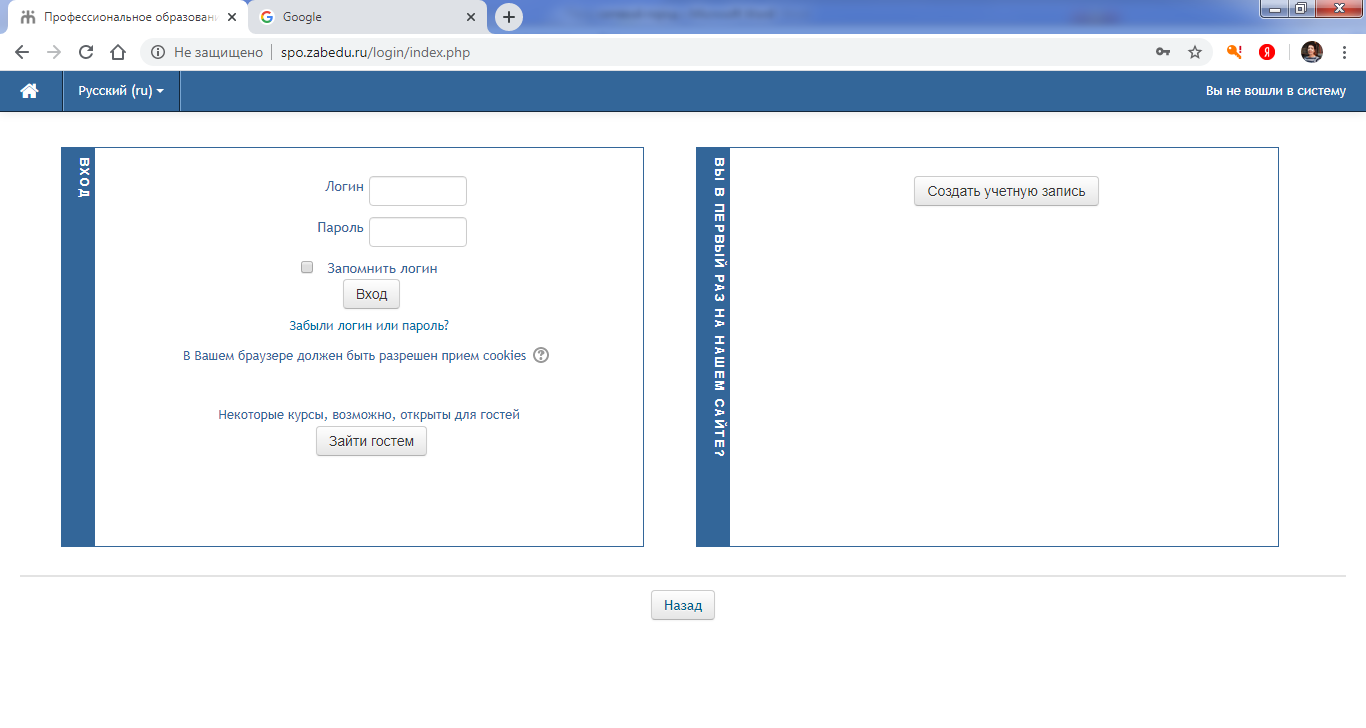 2 шаг. Для тех, кто желает пройти курс обучения в онлайн-школе CollegeSkills, необходимо заполнить анкету и выслать ее файлом с подписью «Анкета_онлайн-школаCS» на электронный адрес fedotovavalentina889@gmail.com Внимание! Обязательно надо завести электронную почту на Google.Форма для заполнения анкетыФамилия, имяКласс Район Город/поселок/селоШкола (полное наименование)Интересующая специальностьЭлектронный адрес (на Google)Необходим для регистрации на платформе, на данный адрес будут высланы логин и пароль. 